Régime sans selAlexis se trouve trop gros et décide d’aller consulter un diététicien pour perdre ses kilos en trop. Il espère bien pouvoir maigrir de 4 kilos.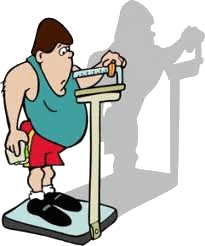  Le diététicien l’interroge alors sur ses habitudes alimentaires. Son diagnostic est simple : Alexis met trop de sel dans son alimentation, ce qui provoque chez lui de la rétention d’eau. C’est une réaction conduisant son corps à conserver anormalement trop d’eau.Le diététicien promet à Alexis que, s’il suit un régime strict sans sel, son corps pourrait perdre jusqu’à 3 litres  en seulement un mois.Content de sa visite, Alexis repart plein d’espoir …. mais se pose une question !!!!Travail à réaliser :1) Quelle question Alexis aurait dû poser au diététicien ?2) Réfléchir à une expérience permettant de répondre à cette question.3) Dresser une liste du matériel nécessaire.4) Réaliser l'expérience.5) Faire un compte-rendu comportant un schéma de l'expérience, les observations effectuées et les résultats obtenus.6) Conclure en répondant à la question du 1)